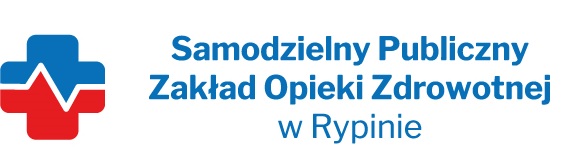 REGON:  910858394                                                                                        NIP: 8921296985         Nasz znak: SP ZOZ/ZP/PN - 2/2/2024Nasza data: 08.02.2024 r.Numer ogłoszenia : Dz.U./S S23 Nr 6011 – 2024 – PL z dnia 01/02/2024	Termin składania ofert: 19.02.2024 r. godzina 10.00Wykonawcy - Dostawcypostępowania przetargowego ZP/PN- 2/2024Samodzielny Publiczny Zakład Opieki Zdrowotnej w Rypinie uprzejmie informuje, że w dniu 07.02.2024 r. wpłynęło zapytanie dotyczące postępowania przetargowego, pn. „Dostaw  leków z podziałem na 17 zadań”WNIOSEK O WYJAŚNIENIE SPECYFIKACJI WARUNKÓW ZAMÓWIENIAZnak sprawy: ZP/PN-2/2024Dotyczy: postępowania o udzielenie zamówienia publicznego w trybie przetargu nieograniczonego pod nazwą: „Dostawa leków z podziałem na 17 zadań.”Niniejszym działając na podstawie art. 135 ust. 1 ustawy z dnia 11 września 2019 r. Prawo zamówień publicznych (Dz. U. z 2022 r., poz. 1710; dalej: „ustawa pzp”), zwracamy się z wnioskiem o wyjaśnienie treści specyfikacji warunków zamówienia; dalej: „swz”,  w szczególności w zakresie poniższym:Wniosek nr 1:Dotyczy § 2 ust. 1 Załącznika do swz „Projekt Umowy/zmiana nr 1„… 1. Zamawiający, zastrzega sobie prawo zmiany ilościowej  zamówienia - zmniejszenie o maksymalnie do  35%  wartości umowy brutto.Mając na względzie powyższy zapis Projektu przyszłej Umowy, wnosimy o wyjaśnienie, czy w przypadku zawarcia Umowy z Wykonawcą na więcej niż jeden pakiet (część), powyższy zapis dotyczyć będzie poszczególnych pakietów (części), czy całkowitej (zsumowanej) wartości tych pakietów? Dla przykładu: Umowa zostaje zawarta na 2 pakiety z czego po upływie 12 miesięcy z jednego pakietu Zamawiający wykorzystał 100% wartości a z drugiego pakietu tylko 50% wartości, czy przedłużenie będzie dotyczyło tylko drugiego pakietu?ODPOWIEDŹ; Powyższy zapis dotyczyć będzie całkowity  ( zsumowanej) wartości tych pakietówWniosek nr 2:Dotyczy § 2 ust. 5 Załącznika do swz „Projekt Umowy/zmiana nr 1„… 5. Wykonawca, zobowiązuje się dostarczać leki ratujące życie w terminie maksymalnie 5 godzin licząc od mailowego zgłoszenia takiego zapotrzebowania przez Zamawiającego.”Mając na względzie powyższe zwracamy się o wyjaśnienie, jakie leki (produkty lecznicze), stanowiące przedmiot zamówienia, są produktami stanowiącymi wypełnienie delegacji „ratujące życie”.Wskazanie zakresu leków koniecznym jest do przygotowania rzetelnej oferty obejmującej swoim zakresem konieczność wykonania dostawy w ciągu pięciu godzin od dnia przekazania zamówienia za pośrednictwem poczty elektronicznej.ODPOWIEDŹ: Do jakiego zadania oczekują Państwo wyjaśnień ?Wniosek nr 3:Dotyczy § 4 ust. 1 Załącznika do swz „Projekt Umowy/zmiana nr 1„… 1. Wykonawca, zobowiązuje się do dostawy towaru posiadającego aktualny termin przydatności do użycia nie krótszy niż 12 miesięcy od daty dostawy (za wyjątkiem produktów, które mają krótszy termin ważności ustalony przez producenta)Mając na względzie powyższe wnosimy o wyjaśnienie i wskazanie zasadności wymagania aby dostarczone produkty dysponowały terminem przydatności minimum 12 miesięcy w sytuacji kiedy przedmiotem jest realizacja sukcesywna w ciągu 12 miesięcy. Czy koniecznym jest takowe wymaganie zakładając racjonalną gospodarkę lekową Zamawiającego i obarczanie każdorazowo Kierownika Apteki koniecznością podejmowania decyzji?Wnosimy o rozważenie i zmianę minimalnego terminu na 6 miesięcy.ODPOWIEDŹ: Do jakiego zadania oczekują Państwo wyjaśnień ?Wniosek nr 4:Dotyczy § 5 ust. 1 Załącznika do swz „Projekt Umowy/zmiana nr 1Mając na względzie powołane zapisy wnosimy o dookreślenie dni dla naliczania kar umownych w przypadku zwłoki w dostawie zamówionego towaru. Czy wskazane dni stanowiące podstawę, są dniami roboczymi? Dodać należy, że § 3 ust. 2 wskazuje na termin dostawy w godzinach a nie dniach.ODPOWIEDŹ: Tak, wskazane dni traktujemy jako dni robocze W przypadku zawarcia Umowy z podmiotem, dla więcej niż jedno zadanie (część), czy kara wskazana w § 1 ust. 1 pkt. 1 tej Umowy dotyczyć będzie wszystkich tych zadań (części), czy tylko w zakresie odstąpienia?ODPOWIEDŹ:  Domyślamy się  że maja  Państwo na myśli §  5 , - kara dotyczyć będzie wszystkich zadań Z  poważaniem   Dyrektor SP ZOZ w Rypinie Monika Tryniszewska - Skarzyńska    